JELOVNIK ZA LIPANJ  2021ZAJUTRAK: od 6:30 do 7:30: mlijeko, keksi s maslacem, hrskave žitaricePONEDJELJAK: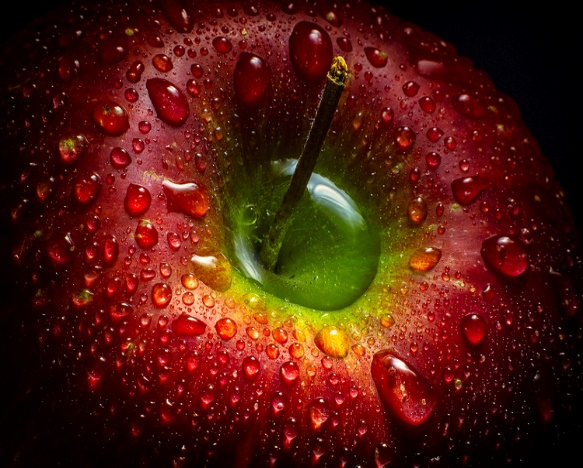 Doručak:  bijela kava, kruh, sir Ručak:      polpete, varivo od leće, kruhUžina:       naranča, integralni  keksUTORAK:Doručak:   čaj, kukuruzni  kruh, maslac, marmeladaRučak:       krem juha od bundeve, puretina u bijelom umaku, pire od krumpira i mrkve, zelena salata, kruhUžina:       bananaSRIJEDA:Doručak:   čaj, integralni kruh, šunka Ručak:       piletina s povrćem, kruh, jabuka Užina:        mramorni kolač ČETVRTAK:Doručak:  mlijeko, kukuruzne pahuljice Ručak:      juha s noklicama od griza, teleći  rižoto, kupus salata, kruhUžina:       puding od čokolade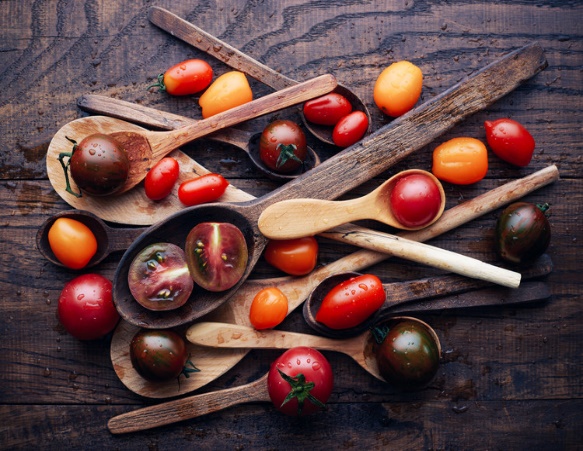 PETAK:Doručak:   čaj, kruh, kajganaRučak:      juha od rajčice s integralnom rižom, tjestenina s tunjevinom, salata Užina:       jogurt s probiotikom